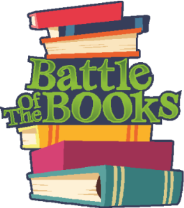 Battle of the Books       Grade Level Book Lists			     2018 – 2019:: Medium 20 Book List 7-8 Grades 2018-19 ::AuthorTitleBlack, HollyDoll BonesBlos, JoanA Gathering of DaysBurnford, SheilaThe Incredible JourneyByars, BetsyThe PinballsClements, AndrewThe School StoryCurtis, ChristopherThe Watsons Go to BirminghamCushman, KarenThe Midwife’s ApprenticeErskine, KathrynMockingbirdFlake, SharonThe Skin I’m InFox, PaulaOne-Eyed CatGeorge, Jean CraigheadJulie of the WolvesHenkes, KevinProtecting MarieHorvath, PollyEverything on a WaffleKorman, GordonSwindleLevine, EllenIf Your Name Was Changed at Ellis IslandPark, Linda SueA Long Walk to WaterPeck, RichardA Long Way from ChicagoRyan, PamBecoming Naomi LeonSpinelli, JerryManiac MageeStaples, Suzanne FisherShabanu: Daughter of the Wind